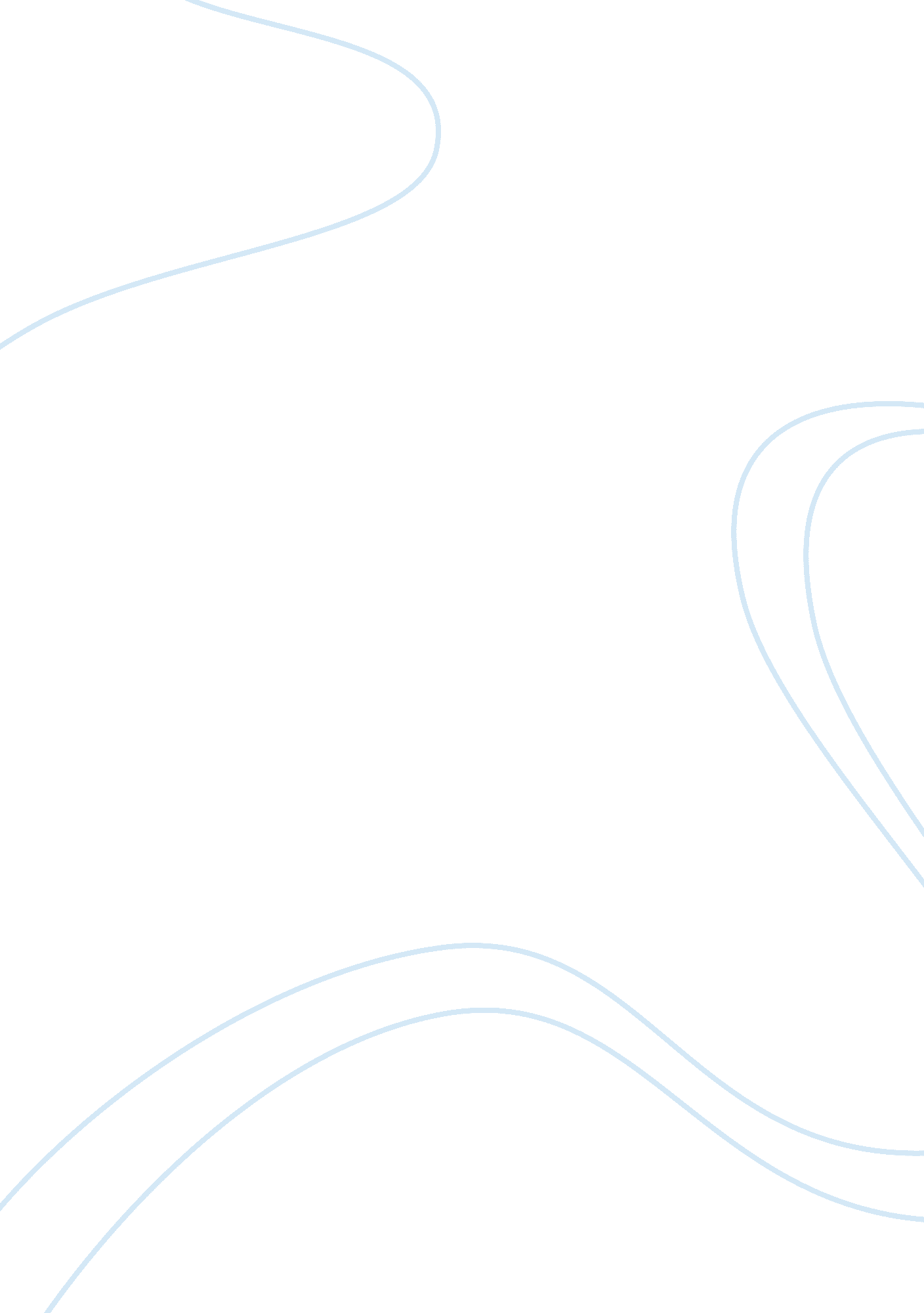 For apply master degreeFinance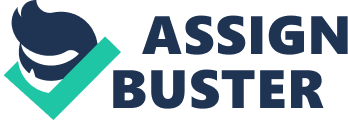 Personal ment Becoming a financial consultant is my long cherished dream. I strongly believe enrolling in this will professionally equip me to achieve my ambition. I particularly choose this course for three main reasons. Personal interest, anticipation of the exemplary proficient training I will receive here and the inevitable coercion to achieve material success in life. 
Math’s was my favorite subject from kinder garden. Various forms of mathematics like calculus and algebra attracted me more than games and comics from a very young age. I lost interest in theoretical Math during my mid teens. However, my fascination for numbers remained unchanged. I fervently wanted a job which will deal constantly with numbers. Choosing the financial field greatly satisfied my pursuit for numbers. Accountancy became my favorite subject soon as I was enthralled with its practical application in nearly every field, logic and a structured way of doing things. Every simple concept we learn in accounts will be actually used in day to day life in our career. 
Economics is considered to value the corporate performance in terms of financial gains a person brings to the company (Porter, 1987). To me economics is one intriguing subject which opens up the gates for a number of finance oriented careers starting from financial services to banking. Just mastering accountancy and economics will enable a person to choose from a plethora of finance oriented vocation choices. No other industry starting from medicine to engineering gives this freedom as these courses require a few years of basic training and specialization diploma as well. 
Graduating in accountancy and economics gives a person the basic idea about the core financial practices within a very short time. Be it stock market or basic investment, economics gives the chance understand the financial strategy of the scheme or investment better than others and accountancy helps us keep track of our finances accurately. While people from every other industry strive hard to earn money and invest it properly, financial consultants attain this skill in their profession effortlessly. Honing it properly helps them make others rich and accumulate wealth for themselves in the process. Rush Limbaugh once said economics is the most complicated simple subject. He is true. As simple as it might seem, economics and accounts combined together are used in complex matters like determining a nations financial policies. 
As with any critical skill in life, consistent implementation is the key to employing any discipline (Tengler, 2003). I have strived from my high school to keep in constant touch with the updates of the financial field. As the subject naturally drew my attention I was keen on any information available regarding the industry. This made me the Member of The University of Edinburgh Economics Society from 2011. I also volunteer in the CATS college Math club as teaching assistant assisting multilingual students. After completing my MA (Hons) I took up the job of financial assistant in the CaiTong Securities Company. I got firsthand experience in maintaining the accounts of the company, preparing the financial budget for the year and preparing annual reports plus balance sheets. My next job as the financial assistant in the Yong Kang City deputy mayor office helped me get valuable experience with various latest accounts and economics software and improve my communication skills to match the most elite in the society. 
I sincerely hope studying M. Sc. in Accounting and Finance at Queen Mary will help me get a global prospective of the financial industry and help me shine in the chosen career better. 
References 
1. Porter, M. E. (1987) " From Competitive Advantage to Corporate Strategy", Harvard Business Review, May/June 1987, pp 43–59. 
2. Tengler, N (2003) " New Era Value Investing: A Disciplined Approach to Buying Value and Growth Stocks", Volume 191 of Wiley Finance, John Wiley & Sons. 